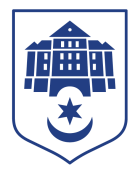 ТЕРНОПІЛЬСЬКА МІСЬКА РАДАПОСТІЙНА КОМІСІЯз питань місцевого самоврядування, законності, правопорядку, регламенту та депутатської діяльностіПротокол засідання комісії №16від 20.07.2023Всього членів комісії:	(2) Олег Климчук, Іван ЗіньПрисутні члени комісії: 	(2) Олег Климчук, Іван ЗіньКворум є. Засідання комісії правочинне. На комісію запрошені:Ігор Гірчак – секретар ради;Петро Гукалюк – начальник відділу взаємодії з правоохоронними органами, запобігання корупції та мобілізаційної роботи;Олександр Печіль – начальник управління правового забезпечення;Ірина Василик – головний спеціаліст організаційного відділу ради управління організаційно-виконавчої роботи.Головуючий – голова комісії Олег КлимчукДепутати міської ради Олег Климчук, Іван Зінь, представники виконавчих органів ради Петро Гукалюк, Олександр Печіль, Ірина Василик брали участь в засіданні постійної комісії за допомогою електронних месенджерів, які не заборонені до використання в Україні.Слухали:  Про затвердження порядку денного засідання комісії, відповідно до листа від 17.07.2023 № 16525/2023.Результати голосування за затвердження порядку денного: За –2, проти-0, утримались-0. Рішення прийнято.ВИРІШИЛИ:		Затвердити порядок денний засідання комісії.Порядок денний засідання:Перше питання порядку денного СЛУХАЛИ: Про затвердження рішень виконавчого комітету Тернопільської міської радиДОПОВІДАВ: Петро ГукалюкВИСТУПИЛИ: Олег Климчук, Іван ЗіньРезультати голосування за проект рішення міської ради: За – 2, проти -0,  утримались-0. Рішення прийнято.ВИРІШИЛИ:	Погодити проект рішення міської ради «Про затвердження рішень виконавчого комітету Тернопільської міської ради».Перше питання порядку денного СЛУХАЛИ: Про внесення змін в рішення міської ради від 11.07.2022 №8/п16/12 «Про затвердження списку присяжних»ДОПОВІДАВ: Олександр ПечільВИСТУПИЛИ: Олег Климчук, Іван ЗіньРезультати голосування за проект рішення міської ради: За – 2, проти -0,  утримались-0. Рішення прийнято.ВИРІШИЛИ:	Погодити проект рішення міської ради «Про внесення змін в рішення міської ради від 11.07.2022 №8/п16/12 «Про затвердження списку присяжних»».Перше питання порядку денного СЛУХАЛИ: Про затвердження договору про грант №EU03-2022-228 від 26.06.2023 між Північною Екологічною Фінансовою Корпорацією (НЕФКО) та Тернопільською міською радоюДОПОВІДАВ: Ігор ГірчакВИСТУПИЛИ: Олег Климчук, Іван ЗіньРезультати голосування за проект рішення міської ради: За – 2, проти -0,  утримались-0. Рішення прийнято.ВИРІШИЛИ:	Погодити проект рішення міської ради «Про затвердження договору про грант №EU03-2022-228 від 26.06.2023 між Північною Екологічною Фінансовою Корпорацією (НЕФКО) та Тернопільською міською радою».Голова комісії							Олег КЛИМЧУКСекретар комісії 							Іван  ЗІНЬ№п/пНазва проекту рішенняПро затвердження рішень виконавчого комітету Тернопільської міської радиПро внесення змін в рішення міської ради від 11.07.2022 №8/п16/12 «Про затвердження списку присяжних»Про затвердження договору про грант №EU03-2022-228 від 26.06.2023 між Північною Екологічною Фінансовою Корпорацією (НЕФКО) та Тернопільською міською радою